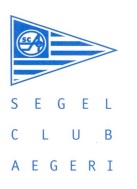 Beatrice Schneider	Juniorenleiterin SCAeBachweg 256315 Oberägerijunioren@scae.chTel:	041 750 96 91Natel:	078 759 83 21Anmeldung Juniorentraining 2018 – LasertrainingVorname:      	Name:      Geburtsdatum:       	Segelkenntnisse:          Ja          NeinAdresse:      PLZ:      	Ort:      Namen der Eltern:      Telefonnummer:       	Natelnummer:      Mailadresse:      Trainingskosten Laser-Kurs am Samstag: CHF 580.- (15 Trainingseinheiten à 3 Stunden) Inbegriffen: Training durch qualifizierte/n Trainer/in, Boot, SchwimmwesteJuniorenbeitrag (ab 2. Saison) CHF 30.- (bis 18 Jahre) / CHF 75.- (ab 18-25 J. für Jun. in Ausbildung)Die Rechnung mit den Trainingskosten wird 2-4 Wochen vor Kursbeginn verschickt. Diese ist vor dem 1. Training zu begleichen. Bei Kursabbruch besteht kein Anspruch auf Rückerstattung.TeilnahmebedingungenDer Segelclub Aegerisee stellt die Segelboote und Schwimmwesten zur Verfügung.Die Kursteilnehmer sind selbst für die dem Wetter entsprechende Bekleidung verantwortlich.Die Versicherung ist Sache der Teilnehmer. Sowohl der Segel Club als Verein wie auch die Trainer lehnen jede Haftung ab.Die Kursteilnehmer müssen gut schwimmen können (ca. 50m ohne Schwimmhilfe im See).Die Kursteilnehmer müssen über genügend Deutschkenntnisse verfügen, um dem Kurs auf Deutsch folgen zu können.Treffpunkt ist die Studenhütte auf dem Seeplatz in Oberägeri.Bei Verhinderung bitten wir um rechtzeitige Mitteilung an die Juniorenleiterin.Datum:       	Unterschrift der Eltern: ________________________________Ausgefülltes Anmeldeformular bitte bis Freitag 06.04.2018 an junioren@scae.ch